Top of FormBottom of Form1. (Points: 10)   1. (Points: 10)   Rierson Inc. produces and sells two products. Data concerning those products for the most recent month appear below: 

  

The fixed expenses of the entire company were $17,730. The break-even point for the entire company is closest to:

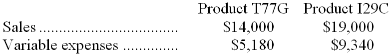 a. $32,250b. $17,730c. $31,661d. $15,2703. (Points: 10)   3. (Points: 10)   Forest Corporation has prepared the following budgeted data based on a sales forecast of $3,000,000: 

  

What would be the amount of dollar sales at the break-even point?

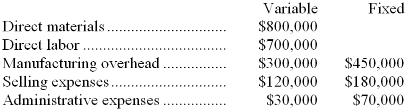 a. $1,125,000b. $2,000,000c. $2,650,000d. $1,750,0004. (Points: 10)   4. (Points: 10)   Hilty Corporation produces and sells two products. In the most recent month, Product U77D had sales of $45,000 and variable expenses of $15,750. Product D86D had sales of $49,000 and variable expenses of $22,790. And the fixed expenses of the entire company were $46,170. The break-even point for the entire company is closest to:

a. $47,830b. $84,710c. $46,170d. $78,254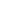 6. (Points: 10)   6. (Points: 10)   Riven Corporation has a single product whose selling price is $10. At an expected sales level of $1,000,000, the company's variable expenses are $600,000 and its fixed expenses are $300,000. The marketing manager has recommended that the selling price be increased by 20%, with an expected decrease of only 10% in unit sales. What would be the company's net operating income if the marketing manager's recommendation is adopted?

a. $132,000b. $290,000c. $180,000d. $240,0007. (Points: 10)   7. (Points: 10)   Terres Corporation produces and sells a single product. Data concerning that product appear below: 

  

The break-even in monthly dollar sales is closest to:

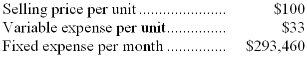 a. $889,273b. $438,000c. $293,460d. $540,244